 				                              Departamento de Historia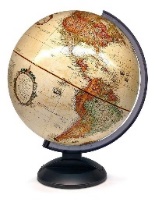 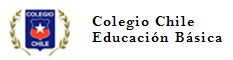                                                                                      Profesor:  Enzo Cruz                                                                                        Correo: profesor.enzo.cruz@gmail.com                                                                                                                                                                          GUÍA DE HISTORIA PARA SEXTO AÑO BÁSICOEje temático: Formación CiudadanaLectura y análisis de fuentes: 	LA DEMOCRACIA COMO SISTEMA DE GOBIERNO “El gran filósofo griego Aristóteles (384-322 a.C.) dedicó uno de sus escritos a argumentar sobre varios de los puntos tratados por Platón, su maestro y antecesor, en sus manuscritos sobre la política. En él expresa que existen básicamente tres formas de gobierno ´puras’, es decir, motivadas por la virtud y la felicidad de los ciudadanos, que son la Monarquía, la Aristocracia y la República (dependiendo de quién o quiénes ejercen el poder), pero que estos tres gobiernos tienen su riesgo de degeneración si el motor que impulsa al gobernante deja de ser el bien común y comienza a ser el suyo propio. Según Aristóteles, cada Estado debe buscar su propia forma de gobierno según su realidad, sin embargo, por encima de la forma adoptada, debía primar el respeto a la libertad, la orientación hacia la virtud y la felicidad de todos los ciudadanos. Al leer sus escritos es posible descubrir en ellos muchos fundamentos del pensamiento político de la sociedad occidental. El texto que sigue es un muy breve extracto de algunos puntos desarrollados por Aristóteles en La Política”.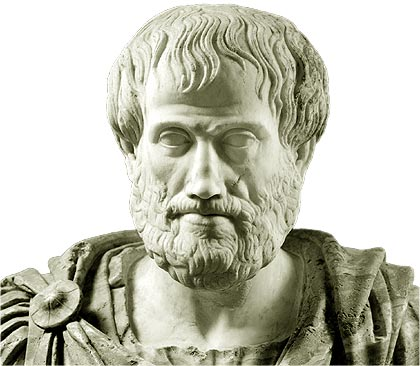 1.- A continuación, lee el documento “Algunos elementos de la visión política de Aristóteles”, que se encuentra en la sección de Lecturas, en la siguiente página virtual en línea (para abrir la página, debes destacar, copiar y pegar el siguiente link y pegarlo en el buscador de tu navegador):https://curriculumnacional.mineduc.cl/estudiante/621/w3-article-21085.html2.- Luego responde el siguiente cuestionario:1.- ¿Qué afirma en su texto Aristóteles sobre “la perfecta igualdad de los ciudadanos”? después de haber contestado la pregunta, redacta un escrito de un mínimo de cinco (5) líneas en esta misma hoja, sobre cuáles son las desigualdades denunciadas por la ciudadanía, que han causado el “estallido social” en nuestro país.______________________________________________________________________________________________________________________________________________________________________________________________________________________________________________________________________________________________________________________________________________________________________________________________________________________________________________________________________________________________________________________________________________________________________________________________________________________________________________________________________________________________________________3.- En el texto citado, Aristóteles habla sobre el objetivo de las constituciones políticas, que, según él, son redactadas para garantizar el “interés general” de las personas, y que esencialmente éstas son puras porque “practican rigurosamente la justicia”. ¿Por qué Aristóteles afirma que, en algunos casos, las constituciones se aproximan más a los intereses del señor por sobre el esclavo? ¿Qué dice sobre la ciudad? ¿Es posible aplicar algunas de las afirmaciones de Aristóteles en el contexto de la crisis social actual de nuestro país?________________________________________________________________________________________________________________________________________________________________________________________________________________________________________________________________________________________________________________________________________________________________________________________________________4.- Lee la siguiente definición de “soberanía” y luego reflexiona anotando a continuación sobre lo que pensó Aristóteles de ese concepto y su relación con los reglamentos y las leyes, aspectos que aparecen en el mismo documento citado:______________________________________________________________________________________________________________________________________________________________________________________________________________________________________________________________________________________________________________________________________________________________________________________________________________________________________________________________________________________________________________________________________________________________________________________________________________________________________________________________________________________________________________II. Uso de conceptos en la redacción de textos.5.- Busca la definición de los siguientes conceptos:a) ESTADO:b) CONSTITUCIÓN POLÍTICA:c) POLÍTICA:d) LEYES:e) BIEN COMUN:A continuación, redacta un escrito sobre el actual contexto político-social de Chile, de cinco (5) líneas mínimo que contenga la aplicación de al menos tres (3) de los conceptos de este ítem. __________________________________________________________________________________________________________________________________________________________________________________________________________________________________________________________________________________________________________________________________________________________________________________________________________________________________________________________________________________________________________Nombre:Curso 5°   A - B - C - DFecha:Objetivos de aprendizaje de la guíaReconocer que la actual organización de toda sociedad se basa en las antiguas formas de gobierno diseñadas hace más de 2000 años por filósofos de la Antigua Grecia como Aristóteles, quien se refería a la política, a la democracia y a la composición de un Estado, sus leyes, estas últimas usadas como cuerpo de normas para ser aplicadas para regular el comportamiento de los sujetos sociales insertos en una sociedad para lograr el bien común.  Instrucciones GeneralesLee atentamente esta guía de trabajo y responde las preguntas en la misma.El plazo de entrega es este viernes 20 de marzo, y debe ser enviada al correo de tu profesor señalado en la parte superior de la guía.